DELO NA DOMU – 1. RAZRED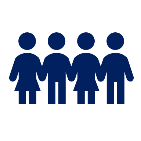 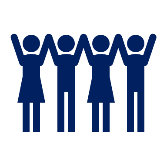 1. TEDEN (9.– 13. 11. 2020)PREDMETNAČIN DELA, NALOGEOPOMBESLJGrafomotorične vaje: nadaljuje vzorec.(Zapis v črtni zvezek)Zlogovanje besed: besede zloguje, določi število zlogov, začetni/končni zlog. (Učni list - priponka)Lily Novy: PIKA POKA: posluša pesem, pove svoje vtise, išče besede, ki se ponovijo. (Besedilo pesmi – priponka) https://www.youtube.com/watch?v=-jF6X42sB1Q MATVeč, manj, enako: na konkretni ravni in z grafičnim prikazom utrjuje pojme. (Zapis v karo zvezek)Vzorec: nadaljuje vzorec, sam oblikuje vzorec.(Zapis v karo zvezek, DZ, str. 27)Labirinti: se pomika po labirintu.  (DZ, str. 28) https://interaktivne-vaje.si/didakticne_igre/didakticne_igre_labirinti.htmlMreže: se pomika po mreži, oblikuje navodilo. (DZ, str. 29)SPOGibanje: opisuje in izvaja različna gibanja. (Učni list - priponka)Hodim, tečem, skačem: primerja gibanje ljudi in živali. (Učni list - priponka)https://www.youtube.com/watch?v=5vMQnCD4-JAŠPORTGibanje na prostem: izvaja naravne oblike gibanja.Gibanje doma: izvaja naravne oblike gibanja, pleše. https://www.youtube.com/watch?v=YAuC6hn_3Dk https://www.youtube.com/watch?v=FGBMTzSlY-w GUMPonovitev pesmi: ponovi pesmi, ki se jih je učil v tem šolskem letu.Poslušanje zvokov iz narave: posluša zvoke iz okolja ali narave.LUMJesenski list: naslika jesenski list ali iz jesenskih listov oblikuje poljubno figuro.NIP ANG/ANGPonovitev učne snovi:Pesem: Hello hello!  https://www.youtube.com/watch?v=fN1Cyr0ZK9M&list=PL_ft-avYFskg2Y1XMY-KDBMX3r3FhZivJ&index=30 Ponavljanje števil: Counting 1 to 5 Song  https://www.youtube.com/watch?v=u3L5Tk8_74cPonavljanje družinskih članov:   https://www.youtube.com/watch?v=YJyNoFkud6g&t=68sHrana/Food: prisluhnejo pesmi o hrani: The Food Song https://www.youtube.com/watch?v=UaqISEs_uj0 Dodatne naloge, izzivi, igre za sprostitev, zdrav življenjski slog…Bralna značka Opomba: Vsa dodatna gradiva in učne liste pošljemo staršem po elektronski pošti.